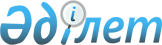 О проведении зачета по бюджетным долгамПостановление Правительства Республики Казахстан от 12 ноября 1996 г. N 1373



          В целях обеспечения материальными ресурсами учреждений
оборонных и правоохранительных органов республики, а также их
подготовки к зиме Правительство Республики Казахстан постановляет:




          1. Принять предложение акционерных обществ о погашении
задолженности по налоговым и другим обязательным платежам в
республиканский бюджет на общую сумму 140149 тыс. (сто сорок
миллионов сто сорок девять тысяч) тенге путем поставок ими
материальных ресурсов для нужд учреждений Министерства обороны
Республики Казахстан, Государственного комитета Республики Казахстан
по охране государственной границы, Главного управления внутренних
войск, Республиканской гвардии и Государственного следственного
комитета Республики Казахстан согласно прилагаемому перечню.




          2. Министерству финансов Республики Казахстан произвести зачет
задолженности между республиканским бюджетом и акционерными
обществами, имеющими задолженность по налоговым и другим
обязательным платежам в республиканский бюджет, по мере выполнения
ими договорных обязательств по поставке материальных ресурсов
учреждениям оборонных и правоохранительных органов республики.




          Зачесть указанные суммы в размере стоимости материальных
ресурсов, полученных от акционерных обществ, в счет финансирования
соответствующих учреждений оборонных и правоохранительных органов
республики, перечисленных в пункте 1 настоящего постановления.




          3. Зачет задолженности произвести по состоянию на 1 октября
т.г. с отражением указанной суммы в доходной и расходной частях
республиканского бюджета на 1996 год.








              Премьер-Министр




          Республики Казахстан





                                            Приложение



                                 к постановлению Правительства
                                     Республики Казахстан
                                  от 12 ноября 1996 г. N 1373











                                                    П Е Р Е Ч Е Н Ь




          предприятий и организаций, имеющих задолженность
           по налоговым и другим обязательным платежам в
        республиканский бюджет, принимаемую к зачету в счет
      финансирования учреждений оборонных и правоохранительных
                              органов
--------------------------------------------------------------------
Наименование предприятий!     Сумма задолженности, принимаемая
и организаций, виды     !                 к зачету
налоговых и других      !-------------------------------------------
обязательных платежей в ! Всего !         В том числе по
республиканский бюджет  !       !-----------------------------------
                        !       !Мини-!Главному!Респу-!Госко-!Госу-
                        !       !стер-!управле-!кан-  !митету!дар-
                        !       !ству !нию вну-!ской  !по ох-!ствен-
                        !       !обо- !тренних !гвар- !ране  !ному
                        !       !роны !войск   !дии   !гос.  !след-
                        !       !     !        !      !грани-!ствен-
                        !       !     !        !      !цы    !ному
                        !       !     !        !      !      !коми-
                        !       !     !        !      !      !тету
--------------------------------------------------------------------
           1            !   2   !  3  !    4   !  5   !  6   !  7
--------------------------------------------------------------------
Акционерное общество
"Арай", г. Павлодар
Всего                     45590  45590
В том числе налог
на добавленную
стоимость                 34092  34092
подоходный налог
с юридических лиц         3586   3586
Фонд преобразования
экономики                 7912   7912
Акционерное общество
"Павлодарский картонно-
рубероидный завод",
г. Павлодар
Всего                     23371  23371
в том числе налог
на добавленную стоимость  23371  23371
Акционерное общество
"Теплоэнергооборудование",
г. Павлодар
Всего                     43000  43000
в том числе налог
на добавленную стоимость  36835  36835
подоходный налог с
юридических лиц           6165   6165
Акционерное общество
"Экибастузэнергозащита"
Всего                     15000  15000
в том числе налог
на добавленную стоимость  11194  11194
подоходный налог с
юридических лиц           3806   3806
Акционерное общество
"Медтехника", г. Алматы
Всего                     8000                  2000   6000
в том числе налог
на добавленную стоимость  8000                  2000   6000
Акционерное общество
"Кокшетау Бизнес Мунай"
Всего                     756                                 756
в том числе подоходный
налог с юридических лиц   756                                 756
Акционерное общество
"Казахтранстехмонтаж",
г. Акмола
Всего                     4432         4432
в том числе
Фонд преобразования
экономики                 4432         4432

ИТОГО                   140149  126961 4432     2000   6000   756

      
      


					© 2012. РГП на ПХВ «Институт законодательства и правовой информации Республики Казахстан» Министерства юстиции Республики Казахстан
				